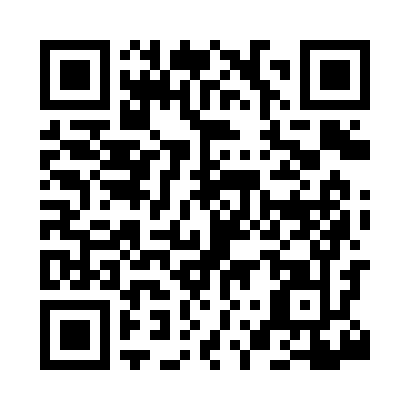 Prayer times for Dale Creek, Wyoming, USAWed 1 May 2024 - Fri 31 May 2024High Latitude Method: Angle Based RulePrayer Calculation Method: Islamic Society of North AmericaAsar Calculation Method: ShafiPrayer times provided by https://www.salahtimes.comDateDayFajrSunriseDhuhrAsrMaghribIsha1Wed4:335:5912:594:517:599:252Thu4:315:5712:584:518:009:273Fri4:295:5612:584:518:019:284Sat4:285:5512:584:518:029:305Sun4:265:5412:584:528:039:316Mon4:255:5212:584:528:049:337Tue4:235:5112:584:528:059:348Wed4:225:5012:584:538:069:359Thu4:205:4912:584:538:079:3710Fri4:195:4812:584:538:089:3811Sat4:175:4712:584:538:109:4012Sun4:165:4612:584:548:119:4113Mon4:145:4512:584:548:129:4214Tue4:135:4412:584:548:129:4415Wed4:115:4312:584:558:139:4516Thu4:105:4212:584:558:149:4717Fri4:095:4112:584:558:159:4818Sat4:085:4012:584:558:169:4919Sun4:065:3912:584:568:179:5120Mon4:055:3912:584:568:189:5221Tue4:045:3812:584:568:199:5322Wed4:035:3712:584:578:209:5523Thu4:025:3612:584:578:219:5624Fri4:015:3612:594:578:229:5725Sat4:005:3512:594:578:239:5826Sun3:595:3412:594:588:2410:0027Mon3:585:3412:594:588:2410:0128Tue3:575:3312:594:588:2510:0229Wed3:565:3312:594:598:2610:0330Thu3:555:3212:594:598:2710:0431Fri3:545:3212:594:598:2710:05